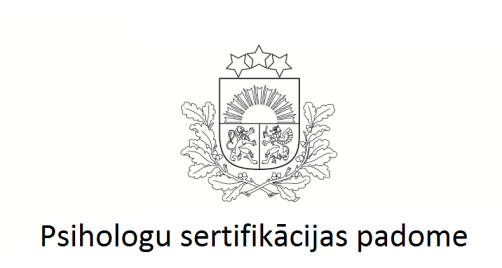 ___________________________________________________________Smilšu iela 7, Rīga, LV - 1050, tālr. 67222504, fakss 67228573e-pasts ikvd@ikvd.gov.lv, www.ikvd.gov.lvRīgā, 31.08.2020.Psihologu sertifikācijas padomespārskats par 2019./2020. gaduIevadsSaskaņā ar Psihologu likuma 7. panta pirmajā daļā noteikto Psihologu sertifikācijas padome (turpmāk – padome) ir izglītības un zinātnes ministra izveidota psihologu profesionālās darbības izvērtēšanas un uzraudzības institūcija, kurā iekļauj piecus valsts institūciju (Aizsardzības ministrija, Iekšlietu ministrija; Tieslietu ministrija; Veselības ministrija; Izglītības kvalitātes valsts dienests (turpmāk – dienests)) pārstāvjus un pa diviem pārstāvjiem no Latvijas Psihologu apvienības un Latvijas Psihologu asociāciju federācijas.Dienests nodrošina padomes sekretariāta funkcijas un pārzina Psihologu reģistru.Kopš 2020.gada janvāra padomes adrese – Smilšu iela 7. Rīga, LV-1050. 1. Padomes darba organizācijaIevērojot Ministru kabineta 2018. gada 29. maija noteikumos Nr. 302 “Psihologu sertifikācijas padomes nolikums” 6. punktā noteikto, ka padomes priekšsēdētāju ievēlē no Latvijas Psihologu apvienības un Latvijas Psihologu asociāciju federācijas pārstāvjiem, 2018. gada 19. jūlija padomes sēdē padomes locekļi vienojās par ikgadējās rotācijas principu starp Latvijas Psihologu apvienības un Latvijas Psihologu asociāciju federācijas pārstāvjiem padomes priekšsēdētaja pienākumu veikšanai. Tādējādi 2020. gada 1. septembrī padomes priekšsēdētājas amatā stājusies Evelīna Mūze.Padomes sēdes notiek reizi mēnesī. Sēžu starplaikā padomes locekļi gatavo nepieciešamos dokumentus, veic ar iesniegumu izskatīšanu saistītas darbības, izpilda citus padomes priekšsēdētājas uzdevumus.Pārskata periodā (no 2019. gada 1.septembra līdz 2020. gada 30. augustam) notikušas 12 padomes sēdes, no kurām divas sēdes notika attālināti, izmantojot Zoom platformu. 2. Psihologu regulējuma pilnveideTurpinot nodrošināt korektu un tiesisku psihologu reģistrāciju un sertifikāciju, psihologa-pārrauga tiesību piešķiršanu, attīstot tiesisku, ētisku un vienveidīgu psihologu profesionālās darbības praksi, veicinot sabiedrības izpratni par kvalitatīviem psihologu pakalpojumiem, kā arī reaģējot uz Covid 19 izaicinājumiem, padome pārskata periodā ir strādājusi pie psihologu profesionālās darbības regulējuma pilnveides, tostarp ir izstrādājusi “Psihologu profesionālās darbības vadlīnijas, sniedzot pakalpojumus attālinātā veidā valstī noteiktās  ārkārtējās situācijas laikā”, sadarbojoties ar Latvijas Skolu psihologu asociāciju sniegusi informāciju par psihologu darbu izglītības iestādēs valstī noteiktās Ārkārtējās situācijas apstākļos, aktualizējusi psihologa sertifikācijas pārbaudījuma un psihologa-pārrauga pārbaudījuma regulējumu, attiecīgi pilnveidojot informatīvo bukletu “Psihologu reģistrācija un sertifikācija”.Šobrīd ir uzsākts darbs pie Ministru kabineta 2018. gada 29. maija noteikumu Nr. 301 “Psihologu noteikumi” grozījumu izstrādes.3. Psihologu reģistrācijaPārskata periodā ir saņemts 71 iesniegums psihologa reģistrācijai. Reģistrēti 66 psihologi, attiecīgi katram psihologam izveidojot reģistra lietu. Reģistrācija ir atteikta 5 iesniedzējiem, 3 psihologi ir svītroti no Psihologu reģistra.Psihologu reģistrs ir publiski pieejams Valsts izglītības informācijas sistēmā (sk. https://viis.lv/Pages/Psychologist/Public/PsychologistPublicSearch.aspx), sadarbībā ar Izglītības un zinātnes ministriju nodrošinot attiecīgas funkcionalitātes izveidi un pilnveidi.Šobrīd Latvijas Republikā ir 1564 Psihologu reģistrā reģistrētie psihologi.4. Psihologu sertifikācija un psihologu-pārraugu tiesību piešķiršanaPsihologu iesniegto dokumentu izskatīšanu, īpaši vērtējot profesionālo pieredzi konkrētajā profesionālās darbības jomā, attiecīgi iesakot padomei sertificēt personu un piešķirt psihologa-pārrauga tiesības, nodrošina psihologu sertifikācijas komisijas, kuras ir izveidotas atbilstoši katrai psihologu profesionālās darbības jomai. Katrā komisijā ir četri attiecīgās psihologu profesionālās darbības jomas pārstāvji, pa diviem pārstāvjiem no Latvijas Psihologu apvienības un Latvijas Psihologu asociāciju federācijas.  Izglītības un skolu psihologu sertifikācijas komisija:Pārskata periodā notikušas 12 komisijas sēdes, izskatīti 50 iesniegumi un sagatavotas 28 vēstules, pieprasot precizēt vai lūdzot sniegt papildu informāciju.Izglītības un skolu psiholoģijas profesionālās darbības jomā pārskata periodā ir piešķirti 86 psihologa sertifikāti un 27 psihologiem piešķirtas psihologa–pārrauga tiesības. Pārskata periodā komisija ir pieņēmusi 24 psihologa sertifikācijas pārbaudījumus, no tiem 22 personas pārbaudījumu ir kārtojušas Likuma pārejas noteikumu kārtībā, un 2 personas atbilstoši Likuma 9.pantā noteiktajam.  Darba un organizāciju psihologu sertifikācijas komisija:Pārskata periodā notikušas 3 komisijas sēdes, izskatīts 21 iesniegums un sagatavotas 4  vēstules, pieprasot precizēt vai lūdzot sniegt papildu informāciju.Darba un organizāciju psiholoģijas profesionālās darbības jomā pārskata periodā ir piešķirti 14 psihologa sertifikāti un 4 psihologiem piešķirtas psihologa–pārrauga tiesības.4.3. Klīnisko un veselības psihologu sertifikācijas komisija:Pārskata periodā notikušas 8 komisijas sēdes, izskatīti 67 iesniegumi un sagatavotas 74 vēstules, pieprasot precizēt vai lūdzot sniegt papildu informāciju.Klīniskās un veselības psiholoģijas profesionālās darbības jomā pārskata periodā ir piešķirti 145 psihologa sertifikāti un 50 psihologiem piešķirtas psihologa–pārrauga tiesības.Pārskata periodā komisija ir pieņēmusi 20 psihologa sertifikācijas pārbaudījumus, no tiem 14 personas pārbaudījumu ir kārtojušas Likuma pārejas noteikumu kārtībā, un 6 personas atbilstoši Likuma 9.pantā noteiktajam. 4.4. Juridisko psihologu sertifikācijas komisija:Pārskata periodā notikušas 4 komisijas sēdes, izskatīti 38 iesniegumi un sagatavotas 8 vēstules, pieprasot precizēt vai lūdzot sniegt papildu informāciju.Juridiskās psiholoģijas profesionālās darbības jomā pārskata periodā ir piešķirti 11 psihologa sertifikāti un 2 psihologiem piešķirtas psihologa – pārrauga tiesības.Pārskata periodā komisija ir pieņēmusi 2 psihologa sertifikācijas pārbaudījumus, no tiem abas personas pārbaudījumu ir kārtojušas Likuma pārejas noteikumu kārtībā.4.5. Konsultatīvo psihologu sertifikācijas komisija:Pārskata periodā notikušas 5 komisijas sēdes, izskatīti 128 iesniegumi un sagatavotas19 vēstules, pieprasot precizēt vai lūdzot sniegt papildu informāciju.Konsultatīvās psiholoģijas profesionālās darbības jomā pārskata periodā ir piešķirti 110 psihologa sertifikāti un 39 psihologiem piešķirtas psihologa–pārrauga tiesības.Pārskata periodā komisija ir pieņēmusi 7 psihologa sertifikācijas pārbaudījumus, no tiem 3 personas pārbaudījumu ir kārtojušas Likuma pārejas noteikumu kārtībā, un 4 personas atbilstoši Likuma 9.pantā noteiktajam. 4.6. Militāro psihologu sertifikācijas komisija:          Pārskata periodā notikušas 2 komisijas sēdes, izskatīts viens iesniegums. Vienā komisijas sēdē izskatīts viens iesniegums, otrajā sēdē 18.08.20. notika pārbaudījumi, un par to gala lēmums tiks pieņemts padomes sēdē 10.09.20.Militārās psiholoģijas profesionālās darbības jomā pārskata periodā ir piešķirts viens psihologa sertifikāts, psihologa–pārrauga tiesības nav piešķirtas.Pārskata periodā komisija ir pieņēmusi 3 psihologa sertifikācijas pārbaudījumus, no tiem 3 personas pārbaudījumu ir kārtojušas Likuma pārejas noteikumu kārtībā. Kopumā pārskata periodā, nodrošinot psihologu reģistrāciju, sertifikāciju, psihologa-pārrauga tiesību piešķiršanu, tika izskatīti 305 iesniegumi. Samaksāto valsts nodevu apjoms ir 2790 euro.5. Psihologu ētikas komisijaPsihologu ētikas komisiju, kuras sastāvā ir seši sertificēti psihologi (pa trim pārstāvjiem no Latvijas Psihologu apvienības un Latvijas Psihologu asociāciju federācijas), uz trim gadiem apstiprina padome. Pārskata periodā notikušas 2 komisijas sēdes, izskatīti 2 iesniegumi, tika veiktas pārrunas ar abiem psihologiem korektākai ētikas normu ievērošanai profesionālajā darbībā. 6. Iesniegumu izskatīšanaPsihologu likuma 7. panta trešajā daļā ir noteikts padomes pienākums uzraudzīt un kontrolēt psihologu profesionālo darbību, tostarp izskatīt iesniegumus par psihologu profesionālo darbību.Pārskata periodā ir saņemti 83 iesniegumi, izskatīti 76 iesniegumi, bet 7 ir izskatīšanas procesā. 34 psihologiem ir prasīti paskaidrojumi par viņu profesionālo darbību.Saņemto iesniegumu analīze liecina, ka atsevišķiem psihologiem ir grūtības psihologa atzinuma izstrādē un noformēšanā, kā arī kompetences robežu ievērošanā. Tādējādi psihologu atzinumu kvalitātes uzlabošanas nolūkā septiņi psihologi tika aicināti uz pārrunām ar padomes locekļiem. 7. Citas funkcijasPapildus savām pamatfunkcijām padome ir sagatavojusi skaidrojumus un atbildes uz uzdotiem jautājumiem par psihologu profesionālo darbību Latvijas Republikas  Tiesībsargam, Rīgas Bāriņtiesai, sniegusi viedokli par Bērnu tiesību aizsardzības likumā noteikto attiecībā uz psihologa atzinumu kontekstā ar Psihologu likumā noteiktajām prasībām psihologa atzinumam; vērsusi institūciju, kurās psihologi veic profesionālo darbību, uzmanību konfidencialitātes ievērošanai attiecībā par psihologa profesionālās darbības laikā iegūto informāciju.8. Plāni nākamajam gadamNoslēgt psihologu sertifikācijas un psihologu – pārraugu tiesību piešķiršanas procesu personām, kuras iesniegumus sniegušas atbilstoši Psihologu likuma pārejas noteikumos noteiktajam.Izveidot vadlīnijas/ieteikumus psihologu darba noslogojumam dažādās psihologu profesionālās darbības jomās, iekļaujot ieteikumus par kontaktstundu apjomu ar klientiem (konsultācijas individuāli/grupā, psiholoģiskā izpēte, dažādas intervijas, nodarbības utt.), laiku darbam ar dokumentiem, laiku sadarbībai ar psihologu–pārraugu un laiku sadarbībai ar blakus profesiju pārstāvjiem.  Iesaistīties psihologu profesionālo darbību reglamentējošu normatīvo aktu pilnveidē, piemēram, iniciēt izmaiņas Bērnu tiesību aizsardzības likumā (turpmāk – BTAL) noteiktajā attiecībā uz prasībām psihologiem, kuri profesionālo darbību veic sniedzot pakalpojumus BTAL noteiktajām klientu grupām. Attīstīt sadarbību ar tiesām un bāriņtiesām pilnveidojot izpratni par psihologa profesionālās darbības iespējām un ierobežojumiem sniedzot psihologa atzinumus, psihologa kompetences robežām.Psihologu sertifikācijas padomes priekšsēdētāja                                                     Evelīna Mūze